lMADONAS NOVADA PAŠVALDĪBA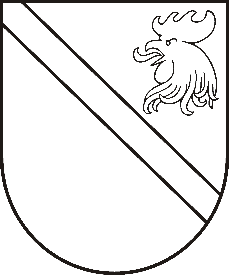 Reģ. Nr. 90000054572Saieta laukums 1, Madona, Madonas novads, LV-4801 t. 64860090, fakss 64860079, e-pasts: dome@madona.lv ___________________________________________________________________________MADONAS NOVADA PAŠVALDĪBAS DOMESLĒMUMSMadonā2018.gada 30.augustā								Nr.345									(protokols Nr.15, 21.p.)Par izmaksu apstiprināšanu un aizņēmuma ņemšanu projekta "Pašvaldības nozīmes koplietošanas grāvju 423133:07 un 423133:08 pārbūve Madonas novada Praulienas pagastā" Ident. Nr. 17-05-A00403-000044 īstenošanaiMadonas novada pašvaldība 27.03.2018. saņēmusi lēmumu Nr. 05-3-11/18/52-e par projekta iesnieguma apstiprināšanu. Projekta ietvaros plānots veikt atklātā tipa grāvja pārtīrīšanu 19 388 m3 apjomā, grāvja nostiprināšanas darbus, lai samazinātu krastu un gultnes eroziju, pārbūvēt 4 gab. caurtekas ar d=0,8 m, 51 m garumā un 2 gab. caurtekas ar d=0,6 m, 25 m garumā, atjaunot 23 gab. drenu iztekas un izbūvēt sedimentācijas baseinu. Kopējais pārbūvējamās meliorācijas sistēmas garums sastāda 4 928 m.Projekta ietvaros ir izstrādāts būvprojekts, veikta iepirkuma procedūra būvdarbiem un cenu aptauja būvuzraudzības darbiem.Projekta kopējās izmaksas sastāda EUR 148 788,53 (t.sk. PVN 21 %), t.sk. būvprojekta izstrāde EUR 4 235,00, būvniecības izmaksas EUR 139 665,13 un būvuzraudzības izmaksas EUR 4 888,40, no kurām EUR 64 481,41 Madonas novada pašvaldības līdzfinansējums un EUR 84 307,12 publiskais finansējums. Attiecināmās izmaksas EUR 93 674,57. Noklausījušies Attīstības nodaļas projektu sagatavošanas un ieviešanas speciālistes K.Galejas sniegto informāciju, atklāti balsojot: PAR – 12 (Zigfrīds Gora, Ivars Miķelsons, Artūrs Čačka, Andris Dombrovskis, Antra Gotlaufa, Gunārs Ikaunieks, Valda Kļaviņa, Valentīns Rakstiņš, Inese Strode, Aleksandrs Šrubs, Gatis Teilis, Kaspars Udrass), PRET – NAV,  ATTURAS – NAV , Madonas novada pašvaldības dome  NOLEMJ:Apstiprināt projekta kopējās izmaksas EUR 148 788,53 (t.sk. PVN 21 %), t.sk. būvprojekta izstrāde EUR 4 235,00, būvniecības izmaksas EUR 139 665,13 un būvuzraudzības izmaksas EUR 4 888,40.Lūgt Pašvaldību aizņēmuma un galvojuma kontroles un pārraudzības padomi atbalstīt aizņēmuma ņemšanu EUR 144 553,53 (viens simts četrdesmit četri tūkstoši pieci simti piecdesmit trīs euro 53 centi) apmērā Valsts kasē uz 20 gadiem ar noteikto procentu likmi un atlikto maksājumu uz 3 gadiem projekta "Pašvaldības nozīmes koplietošanas grāvju 423133:07 un 423133:08 pārbūve Madonas novada Praulienas pagastā" Ident. Nr. 17-05-A00403-000044 īstenošanai.Aizņēmumu izņemt un apgūt 2018. un  2019. gadā.Aizņēmuma atmaksu garantēt ar Madonas novada pašvaldības budžetu.Domes priekšsēdētāja vietnieks					Z.Gora